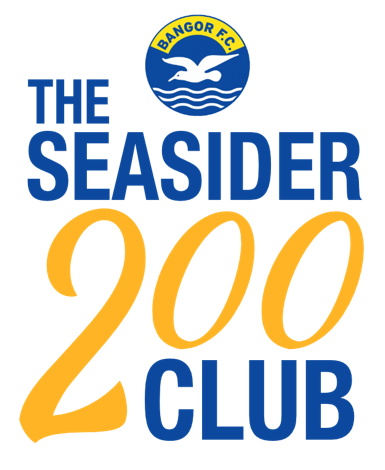 BANGOR FOOTBALL CLUB
STANDING ORDER REQUESTYour Name:		________________________________________________________Your Address:	________________________________________________________			________________________________________________________			________________________________________________________			Post Code:	_____________________________________________To:			The ManagerYour Bank Name:	________________________________________________________Your Bank Address:	________________________________________________________			________________________________________________________			________________________________________________________			Post Code:	_____________________________________________Your Account No:	_____________________ Your Sort Code: 	____________________Dear Sir/MadamPlease set up the following Standing Order as per this authority:Beneficiary Sort Code:	98 03 40Account No:			11247576Account Name:		Bangor Football & Athletic ClubDate:				Monthly from ______/ ______/ ______ until further notice.Amount:			£_______Signed:			______________________ Date: ____________________